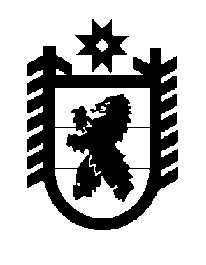 Российская Федерация Республика Карелия    ПРАВИТЕЛЬСТВО РЕСПУБЛИКИ КАРЕЛИЯПОСТАНОВЛЕНИЕот 1 августа 2017 года № 268-Пг. Петрозаводск О внесении изменений в постановление Правительства 
Республики Карелия от 27 марта 2008 года № 75-ППравительство Республики Карелия п о с т а н о в л я е т: Внести в постановление Правительства Республики Карелия от 27 марта 2008 года № 75-П «Об утверждении Порядка предоставления из бюджета Республики Карелия бюджетам муниципальных образований Республики Карелия бюджетных кредитов для покрытия временных кассовых разрывов, возникающих при исполнении указанных бюджетов, для частичного покрытия дефицитов местных бюджетов, для осуществления мероприятий, связанных с ликвидацией последствий стихийных бедствий и других чрезвычайных ситуаций, а также использования и возврата предоставленных бюджетных кредитов» (Собрание законодательства Республики Карелия, 2008, № 3, ст. 304; № 7, ст. 935; 2009,  № 6, ст. 659; 2010, № 5, ст. 546; № 12, ст. 1731; 2011, № 11, ст. 1873; 2013, № 1, ст. 85; 2016, № 4, ст. 809; Официальный интернет-портал правовой информации (www.pravo.gov.ru), 15 марта 2017 года, 
№ 1000201703150002) следующие изменения:в наименовании слова «бюджетам муниципальных образований Республики Карелия» заменить словами «бюджетам муниципальных образований в Республике Карелия»;в абзаце втором слова «бюджетам муниципальных образований Республики Карелия» заменить словами «бюджетам муниципальных образований в Республике Карелия»;Порядок предоставления из бюджета Республики Карелия бюджетам муниципальных образований Республики Карелия бюджетных кредитов для покрытия временных кассовых разрывов, возникающих при исполнении указанных бюджетов, для частичного покрытия дефицитов местных бюджетов, для осуществления мероприятий, связанных с ликвидацией последствий стихийных бедствий и других чрезвычайных ситуаций, а также использования и возврата предоставленных бюджетных кредитов, утвержденный указанным постановлением, изложить в следующей редакции:«Утвержденпостановлением ПравительстваРеспублики Карелияот 27 марта 2008 года № 75-ППорядок 
предоставления из бюджета Республики Карелия бюджетам муниципальных образований в Республике Карелия бюджетных 
кредитов для покрытия временных кассовых разрывов, возникающих 
при исполнении указанных бюджетов, для частичного покрытия дефицитов местных бюджетов, для осуществления мероприятий, связанных 
с ликвидацией последствий стихийных бедствий и других 
чрезвычайных ситуаций, а также использования и возврата предоставленных бюджетных кредитов1. Настоящий Порядок определяет правила предоставления из бюджета Республики Карелия бюджетам муниципальных образований в Республике Карелия бюджетных кредитов для покрытия временных кассовых разрывов, возникающих при исполнении указанных бюджетов, для частичного покрытия дефицитов местных бюджетов, для осуществления мероприятий, связанных с ликвидацией последствий стихийных бедствий и других чрезвычайных ситуаций (далее – бюджетные кредиты), а также использования и возврата предоставленных бюджетных кредитов.Министерство финансов Республики Карелия (далее – Министерство) обеспечивает реализацию настоящего Порядка, взаимодействует с органами местного самоуправления муниципальных образований в Республике Карелия (далее  – органы местного самоуправления) при предоставлении и использовании бюджетных кредитов, обеспечивает контроль за своевременным возвратом бюджетных кредитов в соответствии с требованиями законодательства Российской Федерации.2. Получателями бюджетных кредитов являются бюджеты муниципальных образований в Республике Карелия, определенные законом Республики Карелия о бюджете Республики Карелия на соответствующий финансовый год и плановый период (далее – местные бюджеты), при условии представления администрациями соответствующих муниципальных образований обращений о предоставлении бюджетных кредитов (далее – обращение).3. Обращение должно содержать:1) заявку на предоставление бюджетного кредита, содержащую:а) обоснование необходимости предоставления бюджетного кредита с отражением сведений о поступивших доходах и произведенных расходах местного бюджета за истекший период текущего финансового года;б) предложения о сроках возврата бюджетного кредита;в) информацию об отсутствии просроченной задолженности по денежным обязательствам перед бюджетом Республики Карелия;г) информацию о произведенных в отчетном финансовом году, истекшем периоде текущего финансового года и планируемых в текущем финансовом году расходах местного бюджета на осуществление полномочий, не связанных с решением вопросов, отнесенных к полномочиям органов местного самоуправления;д) обязательства органа местного самоуправления по обеспечению внесения необходимых изменений в источники финансирования дефицита местного бюджета при принятии Министром финансов Республики Карелия решения о предоставлении бюджетного кредита.Заявка на предоставление бюджетного кредита для покрытия временного кассового разрыва, возникающего при исполнении местного бюджета, для частичного покрытия дефицита местного бюджета дополнительно должна содержать обязательства по:обеспечению своевременной оплаты труда работников муниципальных учреждений и своевременной выплате пособий по социальной помощи населению;принятию и реализации мер по снижению (недопущению роста) просроченной кредиторской задолженности по начислениям на выплаты по оплате труда работников муниципальных учреждений, по оплате коммунальных услуг муниципальными учреждениями, просроченной кредиторской задолженности муниципальных казенных учреждений;недопущению роста заработной платы муниципальных служащих муниципального образования выше темпов, предусмотренных на уровне Республики Карелия;недопущению (снижению допущенного) превышения нормативов формирования расходов на оплату труда депутатов, выборных должностных лиц местного самоуправления, осуществляющих свои полномочия на постоянной основе, муниципальных служащих и содержание органов местного самоуправления, установленных Правительством Республики Карелия;2) приложения:а) прогноз ожидаемого исполнения местного бюджета по форме, установленной Министерством;б) выписку из сводной бюджетной росписи местного бюджета в части источников финансирования дефицита местного бюджета, подтверждающую наличие плановых ассигнований на возврат ранее полученных из бюджета Республики Карелия бюджетных кредитов.К обращению о предоставлении бюджетного кредита для осуществления мероприятий, связанных с ликвидацией последствий стихийных бедствий и других чрезвычайных ситуаций, дополнительно прилагаются:протокол заседания комиссии по предупреждению и ликвидации чрезвычайных ситуаций и обеспечению пожарной безопасности;расчет потребности в средствах на ликвидацию последствий стихийных бедствий и других чрезвычайных ситуаций.4. Министерство в течение 15 рабочих дней рассматривает обращение и готовит заключение о предоставлении бюджетного кредита с предложениями об объеме бюджетного кредита, целях его использования и сроках возврата или мотивированный ответ об отказе в предоставлении бюджетного кредита.Срок рассмотрения обращения исчисляется со дня регистрации в Министерстве обращения, соответствующего требованиям, предусмотренным пунктом 3 настоящего Порядка.В приоритетном порядке рассматриваются обращения о предоставлении бюджетного кредита для осуществления мероприятий, связанных с ликвидацией последствий стихийных бедствий и других чрезвычайных ситуаций, и для обеспечения своевременной оплаты труда работников муниципальных учреждений и оплаты коммунальных услуг.5. Размер бюджетного кредита определяется в пределах бюджетных ассигнований, предусмотренных законом Республики Карелия о бюджете Республики Карелия на соответствующий финансовый год и плановый период на цели, указанные в пункте 1 настоящего Порядка, по следующей формуле:Ki = Rni – Dni – Fni,где:Ki – объем бюджетного кредита для i-го местного бюджета;Rni – объем расходов i-го местного бюджета за n-й период по первоочередным и социально значимым направлениям в соответствии с прогнозом ожидаемого исполнения местного бюджета (без учета целевых средств);Dni – объем доходов i-го местного бюджета за n-й период в соответствии с прогнозом ожидаемого исполнения местного бюджета (без учета целевых средств);Fni – объем источников финансирования i-го местного бюджета за n-й период в соответствии с прогнозом ожидаемого исполнения местного бюджета (без учета остатков целевых средств на едином счете бюджета на начало n-го периода);n-й период:при рассмотрении обращений о предоставлении бюджетных кредитов для частичного покрытия дефицитов местных бюджетов и для осуществления мероприятий, связанных с ликвидацией последствий стихийных бедствий и других чрезвычайных ситуаций, – текущий финансовый год;при рассмотрении обращений о предоставлении бюджетных кредитов для покрытия временного кассового разрыва, возникающего при исполнении местного бюджета, – месяц, в котором предполагается предоставление бюджетного кредита.Решение о предоставлении бюджетного кредита принимается в случае, если расчетная величина Ki приобретает положительное значение.6. Решение о предоставлении бюджетного кредита оформляется приказом Министерства.7. Бюджетный кредит не предоставляется местному бюджету, имеющему просроченную задолженность по денежным обязательствам перед бюджетом Республики Карелия.8. Предоставление бюджетного кредита местному бюджету оформляется договором (соглашением) между Министерством и уполномоченным органом местного самоуправления.9. Бюджетные кредиты предоставляются по процентной ставке, установленной законом Республики Карелия о бюджете Республики Карелия на соответствующий финансовый год и плановый период.В случае если законом Республики Карелия о бюджете Республики Карелия на соответствующий финансовый год и плановый период размеры платы за пользование бюджетными кредитами установлены в размере ниже, чем в заключенных в предыдущие периоды договорах (соглашениях) о предоставлении бюджетных кредитов, Министерство в одностороннем порядке снижает размер указанной платы по ранее выданным бюджетным кредитам, уведомив об этом соответствующий орган местного самоуправления.Плата за пользование бюджетным кредитом взимается со дня списания средств кредита с лицевого счета получателя бюджетных средств, открытого Министерству в Управлении Федерального казначейства по Республике Карелия, до дня поступления их на лицевой счет Министерства (включительно).10. Перечисление средств бюджетных кредитов местным бюджетам осуществляется в сроки, определенные договором (соглашением), предусмотренным пунктом 8 настоящего Порядка. Срок перечисления средств бюджетных кредитов местным бюджетам может быть продлен на 30 дней в случае невыполнения плана поступления доходов и источников финансирования дефицита бюджета Республики Карелия за соответствующий период.11. Министерство осуществляет ведение реестра предоставленных бюджетных кредитов местным бюджетам по установленной им форме.12. Возврат бюджетного кредита в бюджет Республики Карелия осуществляется органом местного самоуправления в порядке и в сроки, установленные договором (соглашением), предусмотренным пунктом 8 настоящего Порядка. 13. Контроль за осуществлением расходов местных бюджетов, источником финансового обеспечения которых являются бюджетные кредиты, осуществляется органом исполнительной власти Республики Карелия, уполномоченным Правительством Республики Карелия на осуществление внутреннего государственного финансового контроля.».Временно исполняющий обязанности
Главы Республики Карелия                                                       А.О. Парфенчиков